         Преподаватель                                       Шабалина Л.Р.Тема   Трезвучие второй ступени. Проходящие обороты. Гармонический мажор.        Проходящие обороты между II53 и II6  возможны только в натуральном мажоре, т.к. в миноре и гармоническом мажоре II53 является уменьшенным и, следовательно, не используется в классической гармонии. Проходящим аккордом может быть либо Т6 в тесном расположении (в широком расположении неизбежны параллельные квинты) с удвоением терцового тона, либо VI64 .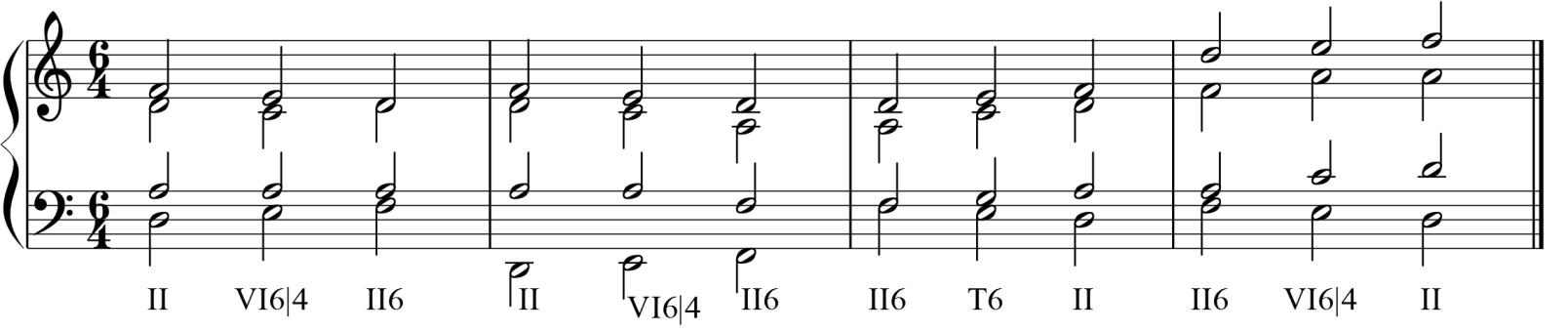         В натуральном мажоре возможен оборот S6 – T64 – II6 c нетипичным удвоением II6 : 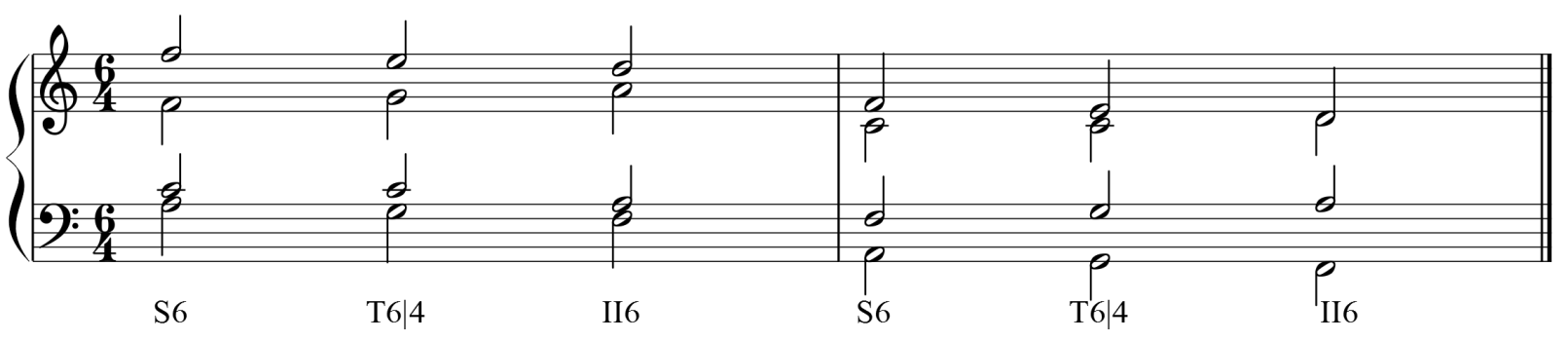 Гармонический мажор         Гармонический вид мажора получил широкое применение в эпоху венского классицизма (особенно в творчестве Бетховена). Аккордику гармонического мажора широко использовали и композиторы романтики.           VI низкая ступень гармонического мажора влияет на строение прежде всего аккордов субдоминантовой группы. VI53 становится увеличенным, II53 – уменьшенным, оба эти трезвучия в основном виде не используются в классической гармонии. IV53 становится минорным. Таким образом, в гармоническом виде мажора используются только s53  и его обращения и II6 . Общие закономерности функциональной логики в соединениях с этими аккордами остаются прежними. Приготовления аккордов субдоминантовой группы         Аккордам гармонической субдоминанты и II6г  предшествуют T53 , T6 , S53 , S6 , II6 . При соединении натурального и гармонического аккорда субдоминантовой группы следует избегать перечения. Для этого мелодический ход от VI  к VI низкой необходимо ступени размещать в одном голосе.  Разрешение аккордов гармонической субдоминанты такое же, как и натуральной.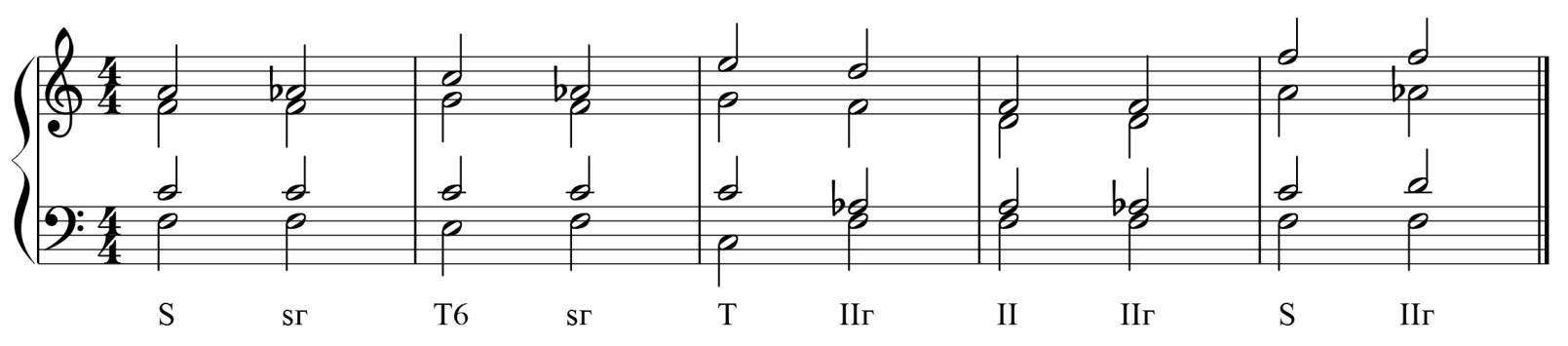 Проходящие обороты         В условиях гармонического мажора возможны обороты между sг и sг6 ,  sг6 и IIг . Обороты между II53г   и IIг6 не используются, т.к. II53г является уменьшенным.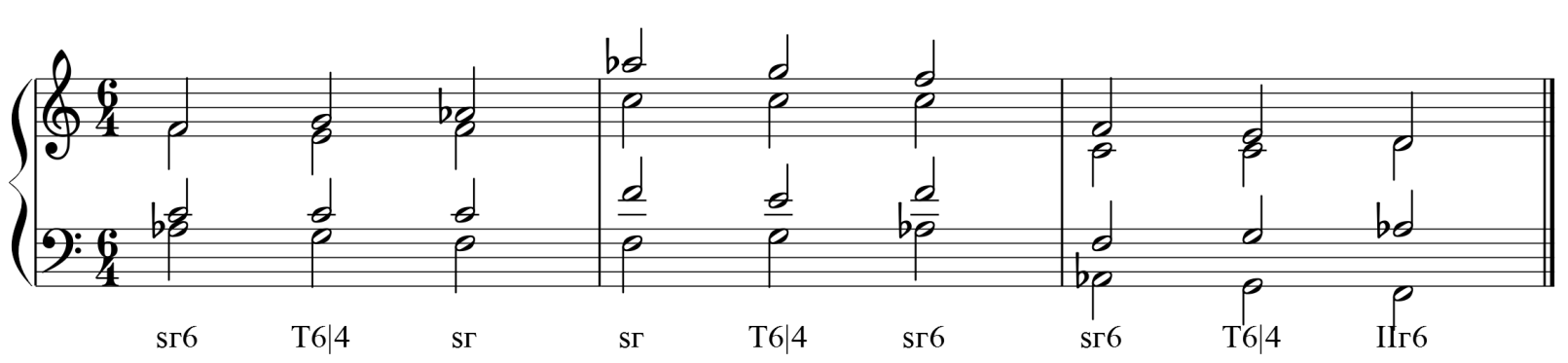         Объединение в одном обороте субдоминантовых аккордов натурального и гармонического вида создает «перечение через аккорд». 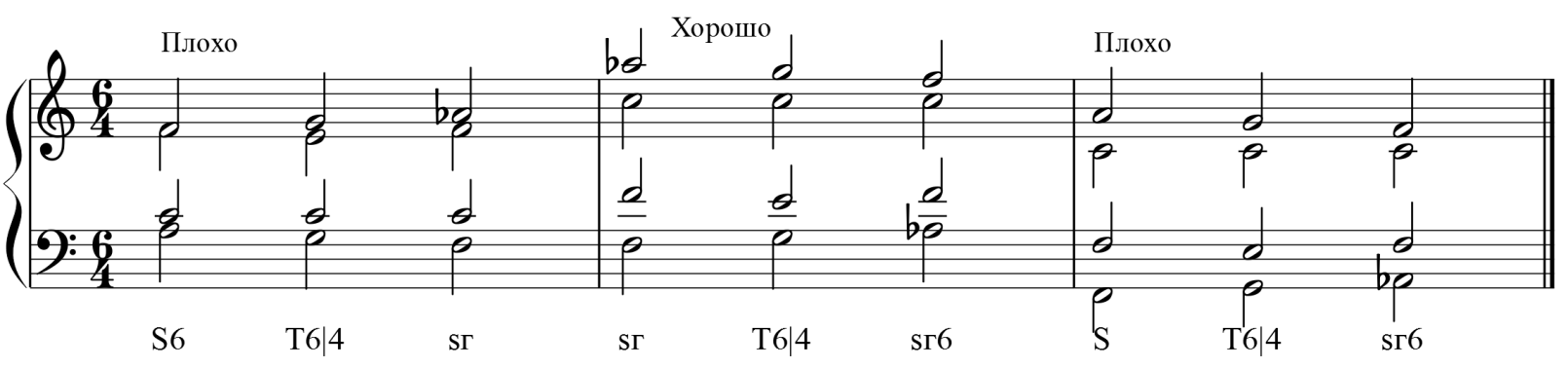 Образец решения задачи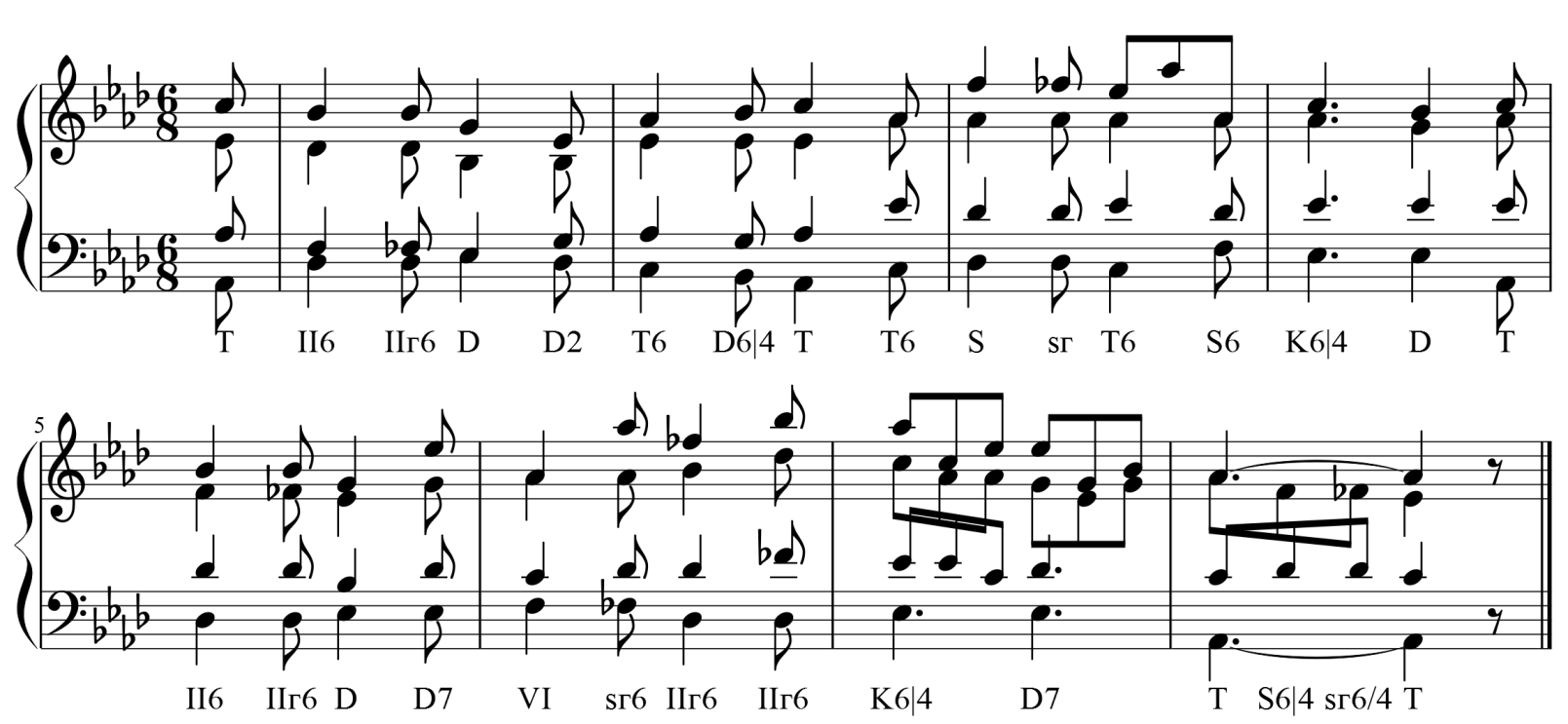 Учебные материалы: Абызова Е.Н. Гармония: Учебник.- М.: Музыка, 1996 с. 144-153Дубовский И., Евсеев С.. Способин И., Соколов В. Учебник гармонии.- М.: Музыка, 1999 с. 115-117Внеаудиторная работа студентов, домашнее задание (1 час) Упражнения на ф-но: Абызова Е.Н. Гармония: Учебник.- М.: Музыка, 1996 с. 152 упражнения на ф-но №1,2 Гармонизация мелодии:Абызова Е.Н. Гармония: Учебник.- М.: Музыка, 1996 с.148 №13, с.153 № 1Подготовить  до 16.00 14.04.2020 (Ф2),   16.04 2020 (С2 Д2) Способ передачи: дистанционно, через социальную сеть «В контакте» или старосту группы на электронную почту shabalina. ludmila@gmail.com. учебная дисциплинаГармониядля специальности53.02.03  Инструментальное исполнительство               Фортепиано               Оркестровые струнные инструменты              Оркестровые духовые и ударные инструментыДата занятия:07.04. 2020 (Ф2), 09. 04. 2020 (С2 Д2)